				Уважаемая Светлана Викторовна!Комитетом краевой организации Профсоюза рассмотрен проект федерального закона «О внесении изменений в отдельные законодательные акты Российской Федерации по вопросам назначения и выплаты пенсий» 
№ 489161-7. 	По результатам рассмотрения сообщаем, что согласно данному проекту Закона предлагается внести изменения в Федеральный закон от 28.12.2013 г. 
№ 400-ФЗ «О страховых пенсиях», в том числе в положение пункта 19 
части 1 статьи 30, предусматривающее досрочное пенсионное обеспечение лицам, не менее 25 лет осуществлявшим педагогическую деятельность в учреждениях для детей, независимо от их возраста. В законопроекте приведена таблица о сроках назначения страховой пенсии по старости, в которой предлагается с 2019 по 2026 годы поэтапно увеличивать сроки назначения страховой пенсии по старости с года возникновения такого права, что фактически ограничивает право педагогов на своевременное досрочное пенсионное обеспечение. Например, в 2019 году со дня возникновения права на страховую пенсию она будет назначаться не ранее чем через 12 месяцев, а начиная с 2026 года и в последующие годы - не ранее чем через 96 месяцев (Приложение 7 к Федеральному закону «О страховых пенсиях»).  	По нашему мнению, данный законопроект противоречит части 2 
статьи 55  Конституции России устанавливающей, что в Российской Федерации не должны издаваться законы, отменяющие или умаляющие права и свободы человека и гражданина, так как устраняет правовой механизм, гарантирующий педагогическим работникам социальную защиту в случае преждевременной утраты профессиональной трудоспособности. Конституционным Судом Российской Федерации в Постановлении от 14.01.2016 г. № 1-П изложена правовая позиция, согласно которой стабильность правового положения пенсионеров, сохранение за ними пенсионных прав должны гарантироваться на законодательном уровне в рамках реализации предписаний Конституции Российской Федерации о целях политики российского государства, направленной в том числе на создание условий, обеспечивающих достойную жизнь и свободное развитие человека, заботу о социальной защищенности своих граждан (статья 7), охрану достоинства личности (статья 21, часть 1). Российская Федерация является демократическим правовым социальным государством (статья 1, часть 1; статья 7), где человек, его права и свободы являются высшей ценностью, а признание, соблюдение и защита прав и свобод человека и гражданина - обязанностью государства (статья 2); должен также соблюдаться принцип поддержания доверия граждан к закону и действиям государства, предполагающий сохранение разумной стабильности правового регулирования и недопустимость внесения произвольных изменений в действующую систему норм, чтобы участники соответствующих правоотношений могли в разумных пределах предвидеть последствия своего поведения и быть уверенными в том, что приобретенное ими на основе действующего законодательства право будет уважаться властями и будет реализовано, то есть в неизменности своего официально признанного статуса, приобретенных прав, действенности их государственной защиты.Необходимость введения досрочной пенсии по старости исторически обусловлена риском утраты профессиональной трудоспособности до достижения общего пенсионного возраста. Что касается педагогической деятельности, то она сопряжена с повышенными психофизиологическими нагрузками, связанными с воспитанием детей и подростков, влекущими профессиональное выгорание. Предоставление возможности уйти на пенсию в более раннем возрасте преследовало цель освобождения от необходимости дальнейшего продолжения работы и являлось, таким образом, одной из мер, направленных на сохранение здоровья указанных лиц (Постановление Конституционного Суда РФ от 03.06.2004 г. № 11-П, Определение Конституционного Суда РФ от 2512.2008 г. № 1056-О-О).Работники отрасли образования в среднем достигают минимального 25-летнего стажа работы, дающего право на досрочную пенсию, в возрасте 47 - 48 лет. К этому возрасту часть педагогических работников имеют профессиональные заболевания, затрудняющие дальнейшую трудовую деятельность. Это связано с высокой степенью ответственности за жизнь и здоровье малолетних и несовершеннолетних детей, плотностью межличностных контактов и постоянно сопутствующих конфликтов, выполнением большого объема работы в жестко регламентированный период времени. Согласно «Руководству по гигиенической оценке факторов рабочей среды и трудового процесса. Критерии и классификация условий труда», утвержденному Главным государственным санитарным врачом РФ 29.07.2005 г. педагогический труд относится к 3-му классу нагрузки (вреда). Условия труда педагога характеризуются такими вредными факторами, которые вызывают стойкие функциональные изменения, приводящие в большинстве случаев к увеличению производственной заболеваемости, в первую очередь, теми болезнями, которые отражают состояние наиболее уязвимых органов и систем, появлению профессиональной патологии, возникающей после продолжительной работы с потерей трудоспособности.По информации, полученной из «Федерального центра гигиены» Роспотребнадзора по запросу Центрального Совета Общероссийского Профсоюза образования имеет место неснижающийся уровень профессиональных заболеваний среди учителей, преподавателей и других работников образования, ежегодно получающих инвалидность по профессиональному заболеванию. По результатам мониторинга, проведенного Профсоюзом совместно с Российским национальным исследовательским медицинским университетом имени Н.И. Пирогова, 71,7 % учителей школ и преподавателей ВУЗов (47 897 респондентов из 54 регионов России) связывают влияние профессиональной деятельности с ухудшением состояния здоровья. Причиной этого является профессиональная деятельность педагогов, входящая в группу профессий с большим присутствием факторов, оказывающих негативное влияние на состояние здоровья и приводящая к нарушению нормального функционирования организма, в том числе и эмоциональному выгоранию.Поэтому в случае принятия законопроекта потребуются дополнительные финансовые затраты со стороны государства, связанные с социальной и трудовой адаптацией работников, увольняющихся в связи с утратой трудоспособности, поскольку вероятность самостоятельно найти в таком возрасте другую достойную работу очень низка. До внесения изменений в пенсионное законодательство для такой категории лиц должны быть разработаны и приняты соответствующие программы по диспансеризации, оздоровлению, переобучению по другим профессиям, востребованным на рынке труда, а также гарантии трудоустройства. 	При этом, не решенным остаться вопрос о занятости молодых педагогов. Преемственность является важнейшей составляющей процесса образования. Удлиняя срок выхода на пенсию вакансии будут заняты работающими педагогическими работниками, поскольку данный проект Закона фактически ставит их в зависимость от так называемого, срока ожидания пенсионного обеспечения с момента возникновения права на пенсию (до 8 лет в переходный период и в последующие годы), узаконивая понуждение к продолжению трудовой деятельности в связи необходимостью получения средств к существованию, причем в условиях утраты профессиональной трудоспособности, ограничивая в заслуженном праве на получение пенсий в срок гарантированный государством, тем самым лишая их значительных пенсионных выплат и сопутствующих льгот. Такое положение законопроекта не согласуется с позицией Конституционного Суда Российской Федерации, который указал на необходимость наличия одновременно эффективных гарантий права на трудовую пенсию, адекватных природе, целям и значению данного вида пенсионного обеспечения, что исключало бы возможность блокирования реализации приобретенных этими лицами пенсионных прав и позволяло им на основе доступных процедур своевременно и в полном объеме получить полагающуюся пенсию (Постановление Конституционного Суда РФ от 10.07.2007 г. № 9-П).Полагаем, что после принятия данного проекта Закона уровень качества жизни и состояние здоровья педагогических работников значительно снизятся. Это в свою очередь ударит по статусу педагогической профессии, что неминуемо ухудшит образовательный процесс в стране. Президент Российской Федерации Владимир Путин, говоря об образовании, неоднократно подчеркивал в своих выступлениях особый статус учителя, педагога, что это не просто профессия, но и призвание, нелегкая, ответственная миссия. Глава государства также отмечал важность профессии педагога и его роль в духовно-нравственном воспитании учащихся.По результатам рассмотрения законопроекта Центральным Советом Профсоюза подготовлено заключение, направленное министру труда и социальной защиты РФ, где изложена аналогичная позиция о необходимости внесения поправок, направленных на защиту права педагогов на досрочное пенсионное обеспечение (прилагается).  	В связи с вышеизложенным, просим Вас учесть мнение Профсоюза при подготовке замечаний и предложений по доработке законопроекта в ходе его последующего рассмотрения Государственной Думой РФ в части, затрагивающей права педагогов.	Приложение: заключение Центрального Совета Профсоюза на 6 листах.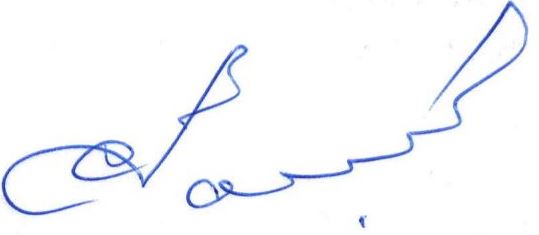 Председатель 						           С.Н. ДаниленкоИсп. Едигаров А.Ю.,Погуляйко А.А.тел./факс 259-31-56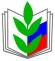 ПРОФСОЮЗ РАБОТНИКОВ НАРОДНОГО ОБРАЗОВАНИЯ И НАУКИ РОССИЙСКОЙ ФЕДЕРАЦИИ(ОБЩЕРОССИЙСКИЙ ПРОФСОЮЗ ОБРАЗОВАНИЯ)КОМИТЕТКРАСНОДАРСКОЙ КРАЕВОЙ ТЕРРИТОРИАЛЬНОЙ ОРГАНИЗАЦИИ ПРОФСОЮЗА
350000, г. Краснодар, ул. Красноармейская, 70 тел. 8(861) 259-59-12; факс 8(861) 259-75-95профсоюзобразования.рф e-mail: kraikom@kubanprofobr.ruОт  31.07.2018 г. № 01-06/294На  №  _______от _____________ПредседателюСоюза «Краснодарское краевое объединение организаций профсоюзов», депутату Государственной Думы 
Российской ФедерацииБессараб С.В.